LIETUVOS RESPUBLIKOS Ekonomikos ir inovacijų MINISTERIJA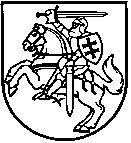 Biudžetinė įstaiga, Gedimino pr. 38, LT-01104 Vilnius, tel. 8 706 64 845
el. p. kanc@eimin.lt, http://eimin.lrv.lt.Duomenys kaupiami ir saugomi Juridinių asmenų registre, kodas 188621919Lietuvos Respublikos ekonomikos ir inovacijų ministerija, atsakydama į Lietuvos Respublikos Seimo Valstybės valdymo ir savivaldybių komiteto 2021 m. birželio 10 d. raštą         Nr. S-2021-3077 „Dėl komiteto sprendimo“ ir vykdydama Ministro Pirmininko pavedimą Nr. 3449236 (Vyriausybės kanclerio 2021 m. birželio 15 d. rezoliucija Nr. S-1906), informuoja apie Lietuvos Respublikos valstybės kontrolės atlikto valstybinio audito „Valstybės ir savivaldybių valdomų įmonių bei viešųjų įstaigų valdysena“ 2021 m. balandžio 6 d. ataskaitoje Nr. VAE-3 (toliau – valstybinio audito ataskaita) Ekonomikos ir inovacijų ministerijai vykdyti priskirtų rekomendacijų įgyvendinimą.1. Antra rekomendacija „Siekiant, kad veiktų tik tokios valstybės valdomos įmonės, kurių funkcijos yra svarbios valstybės tikslams įgyvendinti, užtikrinti, kad būtų įgyvendintos priemonės dėl valstybės valdomų įmonių portfelio optimizavimo“ ir trečia rekomendacija „Siekiant mažinti nepažangios teisinės formos valstybės įmonių (VĮ) skaičių, numatyti priemones jas pertvarkyti į kitų teisinių formų juridinius asmenis“ (1-asis pagrindinis audito rezultatas) įgyvendinamos vykdant Valstybės valdomų įmonių pertvarkos ir valdymo centralizavimo priemonių plano (toliau – Planas) priemones. Planas, kuriam pritarta Vyriausybės pasitarime, kas pusmetį yra peržiūrimas. Šiuo metu Ekonomikos ir inovacijų ministerija, įvertinusi valstybės nuosavybės reikalingumą tokiose bendrovėse, kurios vykdo išskirtinai komercinę veiklą, taip pat siekdama ilgainiui visiškai atsisakyti valstybės įmonės teisinės formos, pateikė Vyriausybei atnaujintą Plano projektą, į kurį, be jau esamų valstybės valdomų įmonių pertvarkos ir valdymo centralizavimo priemonių, siūloma įtraukti naujas ir dėl įvairių priežasčių išbrauktas valstybės valdomų įmonių pertvarkos ir valdymo centralizavimo priemones. Atnaujintame Plano projekte siūloma privatizuoti UAB „Projektų ekspertizė“, UAB „Panevėžio veislininkystė“, AB „Kiaulių veislininkystė“, UAB „Šilutės veislininkystė“ ir UAB „Šilutės polderiai“ valstybei nuosavybės teise priklausančias akcijas, dar dėl 4 valstybės valdomų bendrovių akcijų privatizavimo ir (ar) pertvarkymo institucijos pasiūlymus turės pateikti iki 2021 m. pabaigos. Taip pat atnaujintame Plano projekte siūloma į akcines bendroves pertvarkyti VĮ Registrų centrą, VĮ Lietuvos automobilių kelių direkciją ir VĮ Valstybinių miškų urėdiją, į kitos teisinės formos juridinį asmenį – VĮ „Regitra“, sujungti VĮ Valstybės žemės fondą, VĮ Žemės ūkio informacijos ir kaimo verslo centrą ir VĮ Distancinių tyrimų ir geoinformatikos centrą „GIS-Centras“, likviduoti VĮ „Mūsų amatai“. Atnaujintas Plano projektas jau svarstytas Vyriausybės tarpinstituciniuose pasitarimuose ir artimiausiu metu bus įtrauktas svarstyti Vyriausybės pasitarime.Įgyvendinus visas dar neįgyvendintas Plano priemones iki 2024 m. pabaigos, liktų tik tos valstybės valdomos įmonės, kurių funkcijos yra svarbios valstybės tikslams įgyvendinti. Valstybės valdomų įmonių skaičius sumažėtų iki 31 vietoje šiuo metu esamų 48, valstybei atstovaujančių institucijų – iki 7 vietoje šiuo metu esančių 12, ir liktų tik viena valstybės įmonės teisinę formą turinti įmonė – VĮ Ignalinos atominė elektrinė. Atsižvelgiant į antros rekomendacijos vertinimo rodiklių pokyčių siūlymą, Seimui teikiamoje Vyriausybės metinėje ataskaitoje bus pateikiama išsamesnė informacija apie valstybės valdomų įmonių portfelį ir valstybės valdomų įmonių pertvarkos eigą vietoje dabar pateikiamo tik valstybės valdomų įmonių skaičiaus ir jo pokyčių.Pažymėtina, kad už atskirų Plano priemonių įgyvendinimą yra atsakingos valstybei atstovaujančios institucijos (ministerijos), kurios įgyvendina Plane numatytų pertvarkyti ar siūlomų privatizuoti valstybės valdomų įmonių teises ir pareigas.2. Įgyvendindama ketvirtą rekomendaciją „Siekiant sudaryti sąlygas ir padėti savivaldybių valdomoms įmonėms atskleisti komercines ir nekomercines funkcijas, inicijuoti teisės aktų pakeitimus dėl šių funkcijų tinkamo identifikavimo“ (1-asis pagrindinis audito rezultatas), Ekonomikos ir inovacijų ministerija parengė Lietuvos Respublikos ūkio ministro 2013 m. gruodžio 20 d. įsakymo Nr. 4-1100 „Dėl Valstybės valdomų įmonių specialiųjų įpareigojimų nustatymo ir informacijos pateikimo rekomendacijų patvirtinimo“ pakeitimo projektą (Lietuvos Respublikos ekonomikos ir inovacijų ministro 2021 m. rugsėjo 29 d. įsakymas Nr. 4-1036 „Dėl Lietuvos Respublikos ūkio ministro 2013 m. gruodžio 20 d. įsakymo Nr. 4-1100 „Dėl Valstybės valdomų įmonių specialiųjų įpareigojimų nustatymo ir informacijos pateikimo rekomendacijų patvirtinimo“ pakeitimo“). Šiuo įsakymu įtvirtintos nuostatos, padėsiančios savivaldybių valdomoms įmonėms atskleisti komercines ir nekomercines funkcijas, taip pat reglamentuota valstybės valdomų įmonių, jų dukterinių bendrovių ir savivaldybių valdomų įmonių specialiųjų įpareigojimų nustatymo tvarka.3. Įgyvendindama penktą rekomendaciją „Siekiant stiprinti kolegialių organų atranką, įgyvendinti priemones, didinančias kolegialių organų narių atrankos procedūrų skaidrumą“ (2-asis pagrindinis audito rezultatas), Ekonomikos ir inovacijų ministerija parengė ir pateikė Vyriausybei Lietuvos Respublikos Vyriausybės nutarimo „Dėl Lietuvos Respublikos Vyriausybės 2015 m. birželio 17 d. nutarimo Nr. 631 „Dėl Kandidatų į valstybės ar savivaldybės įmonės, valstybės ar savivaldybės valdomos bendrovės ar jos dukterinės bendrovės kolegialų priežiūros ar valdymo organą atrankos aprašo patvirtinimo“ pakeitimo“ projektą. Vyriausybė 2021 m. rugpjūčio 11 d. priėmė nutarimą Nr. 663. Minėtu nutarimu, be kita ko, nustatyta valstybės tarnautojų ir kitų asmenų, siekiančių būti paskirtais arba išrinktais valstybės valdomos įmonės ar jos dukterinės bendrovės kolegialaus organo nariais, parinkimo tvarka. Nutarime taip pat įtvirtinta pareiga valstybei ar savivaldybei atstovaujančiai institucijai arba valstybės ar savivaldybės valdomai bendrovei, į kurios dukterinės bendrovės kolegialų organą siekiama atrinkti valstybės tarnautojus ir kitus asmenis, nustatyti minėtiems asmenims specialiuosius reikalavimus ir įvertinti, ar šie asmenys atitinka jiems Lietuvos Respublikos valstybės ir savivaldybės įmonių įstatymo arba Lietuvos Respublikos valstybės ir savivaldybių turto valdymo, naudojimo ir disponavimo juo įstatymo nustatytus bendruosius, specialiuosius ir nepriklausomumo reikalavimus. Priimdamos sprendimą dėl tinkamiausių kandidatūrų, minėtos institucijos turės atsižvelgti į nurodytų asmenų profesinę ir (ar) darbo patirtį, dalykines ir asmenines savybes, motyvaciją ir tinkamumą prisidėti prie įmonės strateginių tikslų įgyvendinimo. Taip pat nustatyta pareiga institucijoms patvirtinti minėtų asmenų parinkimo procedūrų gaires.Atsižvelgiant į tai, kas išdėstyta, ketvirta ir penkta rekomendacijos yra įgyvendintos.Ekonomikos ir inovacijų ministrė                                                                              Aušrinė ArmonaitėŽivilė Gribovskė, tel. 8 640 92 463, el. p. zivile.gribovske@eimin.ltArturas Čaplikas, tel. 8 640 92 464, el. p. arturas.caplikas@eimin.ltLietuvos Respublikos SeimoValstybės valdymo ir savivaldybių komitetuiKopijaLietuvos Respublikos Vyriausybės kanceliarijai   2021-    -Nr. (37.1-32E)3-Lietuvos Respublikos SeimoValstybės valdymo ir savivaldybių komitetuiKopijaLietuvos Respublikos Vyriausybės kanceliarijaiĮ  2021-06-10   2021-06-15Nr. S-2021-3077, Nr. S-1906DĖL VALSTYBINIO AUDITO ATASKAITOJE „“ PATEIKTŲ REKOMENDACIJŲ ĮGYVENDINIMODĖL VALSTYBINIO AUDITO ATASKAITOJE „“ PATEIKTŲ REKOMENDACIJŲ ĮGYVENDINIMODĖL VALSTYBINIO AUDITO ATASKAITOJE „“ PATEIKTŲ REKOMENDACIJŲ ĮGYVENDINIMODĖL VALSTYBINIO AUDITO ATASKAITOJE „“ PATEIKTŲ REKOMENDACIJŲ ĮGYVENDINIMO